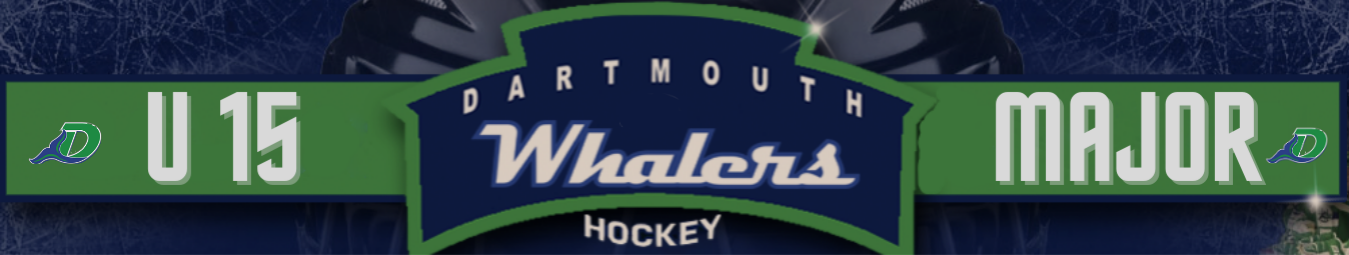 Dartmouth Whalers U15 Major Hockey ClubPLAYER REGISTRATION FORM – Spring ID Camp Player’s Name: __________________________________________Address: _______________________City: ________ Postal Code: ______Date of Birth (Day/Month/Year): ______ Medical Insurance #: ____________________________E-Mail (s): ______________Parents/Guardians Names: ________________________________________Phone (H): __________ Phone (W): __________________ Phone (Cell): ____________________________2021-2022 Team: __________________ Level: ____________________________Position: ______________ Shot: _____ Height: ________ Weight: __________________2021-2022 Coach: _____________________________ Phone: ________________________________Attended a HNS approved:	YES (please circle; note this does not apply to goalies)I, _____________________ acknowledge that participation in athletics and recreation activities involves the risk of personal injury.  In consideration of the use of the facilities, premises and equipment of the Dartmouth Whalers U15 Major Hockey Club by myself and/or my child for athletics and or recreation activities I accept that risk, on behalf of myself and or my child, regardless of the nature of the injury.  I agree and understand the Dartmouth Whalers U15 Major Hockey Club, its officers, employees, agents and representatives shall not be liable for any personal injury, death, loss of property or damage as a result of my child's participation in athletics and/or recreation activities with Dartmouth Whalers U15 Major Hockey Club, whether caused directly or indirectly by the fault or negligence of the Dartmouth Whalers U15 Major Hockey Club, it officers, employees, agents or representatives or otherwise.  I hereby release, indemnify and hold harmless the Dartmouth Whalers U15 Major Hockey Club, its officers, employees, agents or representatives of and from all claims, causes of action, costs, expenses or demands which myself, my child, my heirs, executors, administrators or assigns may have with respect to any such injury, death, loss or damage.Parent/Guardian Signature: ___________________________________________ Date: ______________________Witness Signature: __________________________________________________ Date: ______________________Please forward a cheque or etransfer dated May 12th, 2022 for $150.00 (payable to the ‘Dartmouth Whalers U15 Major’ and a completed Player Registration Form, Medical Information Form and Suspension Disclosure Form to:Chris Guildford, General ManagerDartmouth Whalers U15 Major Hockey Club38 Gourok AvenueDartmouth, NS B2X 2W8dartmouthU15major@gmail.comRegistrations are due by Thursday May 12th, 2022Dartmouth Whalers Major Bantam Hockey ClubMEDICAL INFORMATION – Spring ID Camp(Please complete all sections)NAME: ___________________________________________________ADDRESS: _________________________________________ POSTAL CODE: ___________________PARENTS:___________________ PHONE 1: ______________PHONE 2:_______________MEDICAL CARD NUMBER: _________________________________________________________________PERSONS TO CONTACT IN CASE OF EMERGENCY AND PARENTS ARE NOT AVAILABLE:EMERGENCY CONTACT:________________ _________________  PHONE: ______________________ADDRESS: ______________________________________________________________________________EMERGENCY CONTACT:_________________________________  PHONE: _____________________ADDRESS: ______________________________________________________________________________DOCTOR: _________________________________________________ PHONE: _____________________DENTIST: _________________________________________________ PHONE: _____________________PLEASE CIRCLE THE APPROPRIATE RESPONSE BELOW PERTAINING TO YOUR CHILD: Yes	No		Previous history of concussionsYes	No		Fainting episodes during exerciseYes      	No		EpilepticYes	No		Wears GlassesYes	No		Are lenses shatterproofYes	No		Wears contact lensesYes	No		Wears dental applianceYes	No		Hearing problemYes	No		AsthmaYes	No		Trouble breathing during exerciseYes	No		Heart ConditionYes	No		DiabeticYes	No		Has had an illness lasting more than a week in the past yearYes	No		MedicationYes	No		Allergies Yes	No		Wears a Medic Alert Bracelet or NecklaceYes	No		Any health problem that would interfere with participation on a hockey team Yes	No		Surgery in the last year Yes	No		Has been in hospital in the last year Yes	No		Has had injuries requiring medical attention in the past year Yes	No		Presently injured.Please provide details if you answered Yes to any of the above items                                                                                                                                                                                                                                                                                                                                                                                                                                                                                                                                                                                                                                      Use separate sheet if necessaryMedications: _____________________________________________________________________________                                                                                                                    ________________________________________________________________________________________________________________________________________________________________________________Allergies:             __________________________________________________________________________                                                                                                                    ________________________________________________________________________________________________________________________________________________________________________________                                                                                                            Medical Conditions:   _______________________________________________________________________                                                                                                                       ________________________________________________________________________________________________________________________________________________________________________________                                                                                                          Recent Injuries:     _________________________________________________________________________                                                                                                                   ________________________________________________________________________________________________________________________________________________________________________________                                                                                                              Last Tetanus Shot:                         ____   Date of Last Physical: ____________________________________Any information not covered above: ___________________________________________________________                                                                                                                     ________________________________________________________________________________________________________________________________________________________________________________                                                                                                                                                                                                                           Any medical condition or injury problem should be checked by your physician before participating in a hockey program.I understand that it is my responsibility to keep the team management advised of any change in the above information as soon as possible and that in the event no one can be contacted, team management will take my child to hospital/physician if deemed necessary.I hereby authorize the physician and nursing staff to undertake examination, investigation and necessary treatment of my child.I also authorized release of information to appropriate people (coach, physician) as deemed necessary.Date:             _________Signature of Parent or Guardian: _________________________________________                                               Dartmouth Whalers U15 Major Hockey ClubSUSPENSION DISCLOSURE FORM – Spring ID CampDisclosure of carry over suspensions from the 2021–2022 season is mandatory.  A carry over suspension is a suspension that was incurred in the 2021–2022 season such that the player was not able to play enough games to fully serve the suspension.  If this is the case the suspension will carry over to the 2022-2023 regular season.A carry over suspension will not prevent a player from participating in our Spring ID Camp, including exhibition games.A carry over suspension will prevent a player from playing any regular season games or tournament games in major bantam until the remaining number of games to be served have been served.Please complete either Section 1 OR Section 2 below and return with your registration package.Section 1 – I HAVE A CARRY OVER SUSPENSIONDate of Penalty:					Teams involved in game: 				Penalty: 					Number of game in suspension: 				Number of games served:			Remaining Number of Games to be served: 		I hereby certify the above fully and accurately discloses the suspension status of 				 (insert player’s name). I understand failure to fully disclose a carry over suspension will result in further suspensions from both the Nova Scotia U15 Major Hockey League and the Dartmouth Whalers U15 Major Hockey Club.Date						Player’s SignatureDate						Parent / Guardian SignatureSection 2 – I DO NOT HAVE ANY CARRY OVER SUSPENSIONSI hereby certify that I (insert player’s name) _________does not have ANY carry over suspensions from the 2021–2022 season and furthermore any suspensions incurred in the 2021–2022 season have been fully served. I understand failure to fully disclose a carry over suspension will result in further suspensions from both the Nova Scotia U15 Major Hockey League and the Dartmouth Whalers U15 Major Hockey Club.Date						Player’s SignatureDate						Parent / Guardian Signature